Ścianka wspinaczkowa plac zabaw ul. Gagarina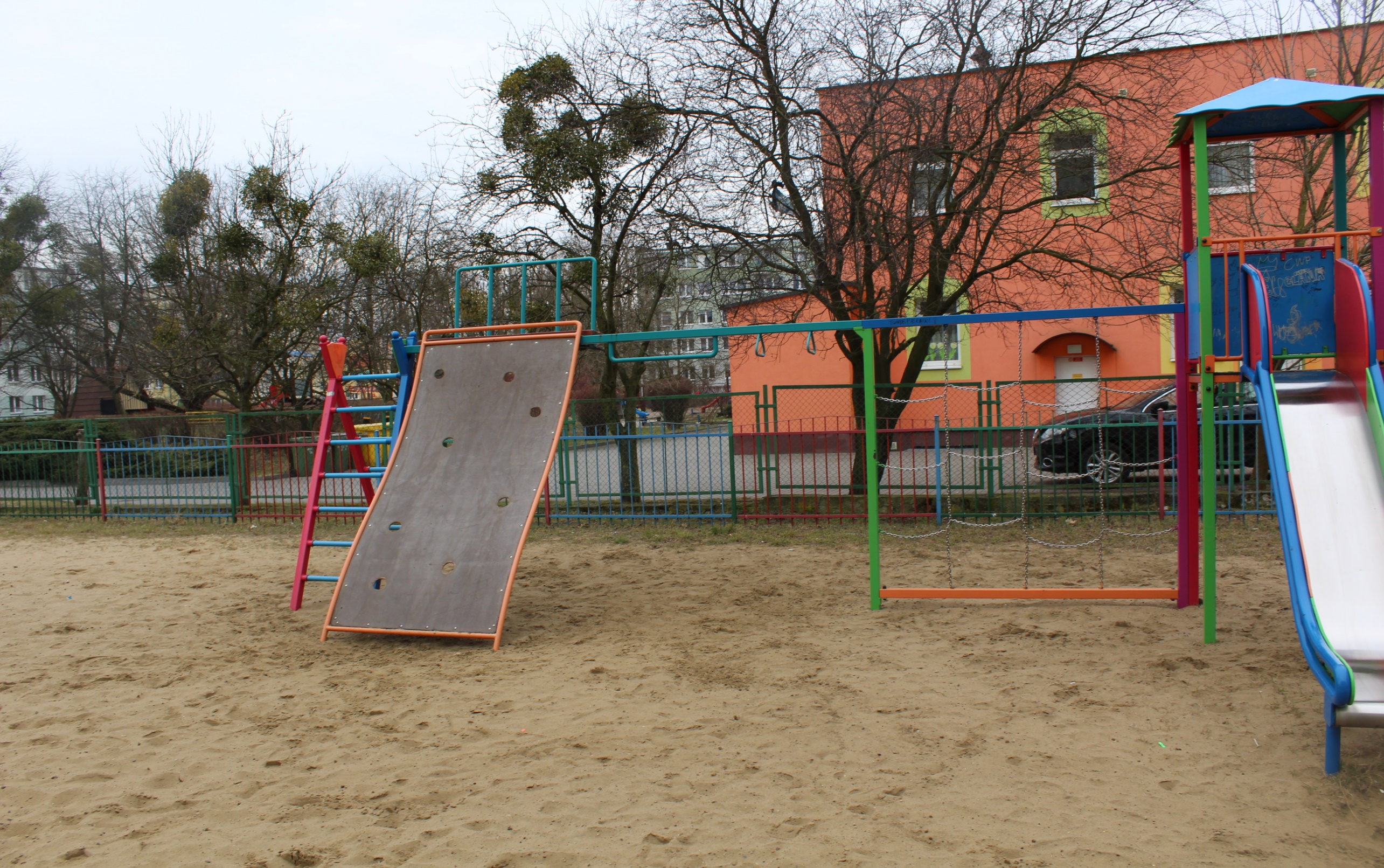 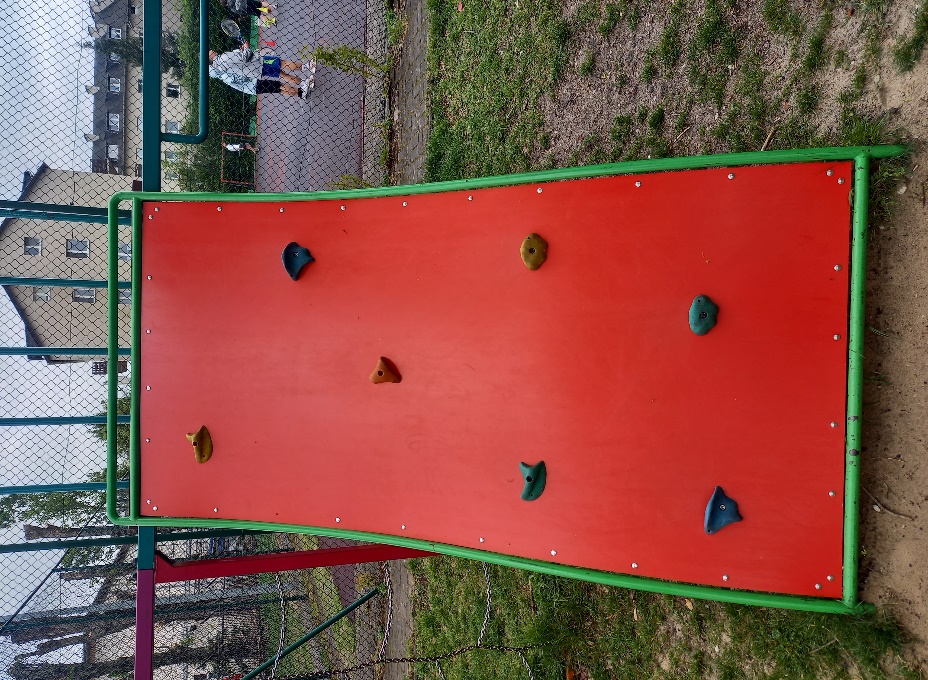 Wymiary:Wysokość: 239 cmSzerokość: 122 cmŚcianka wspinaczkowa ul. Zbożowa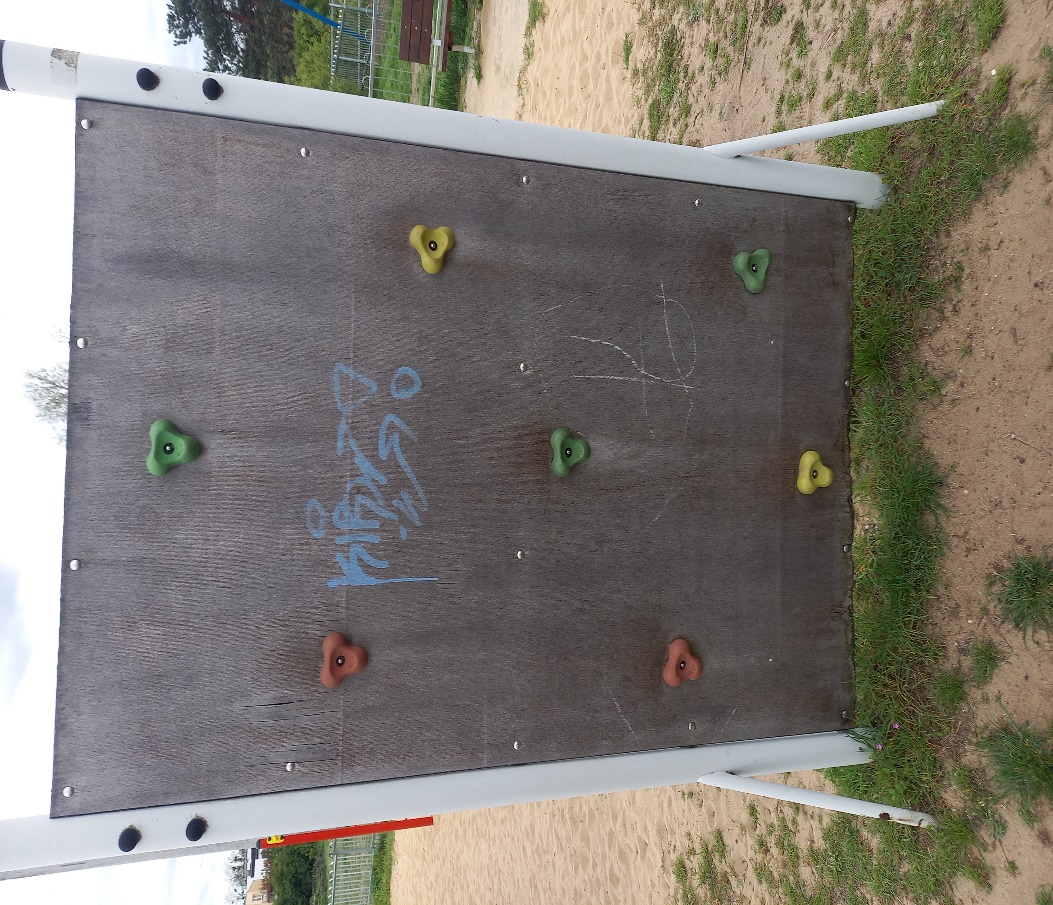 Wymiary:Wysokość: 195 cmSzerokość: 125 cmPodane elementy małej architektury oraz ich producenci są urządzeniami przykładowymi. Istnieje możliwość zmiany urządzeń na inne, nie gorsze niż wskazane w dokumentacji o parametrach zbliżonych i akceptowalnych przez Zamawiającego.